Ik plan mijn dag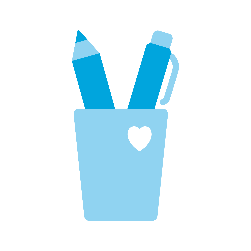 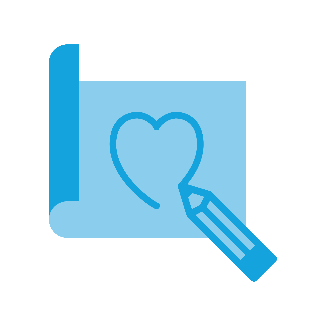 Aanbod van de leerkracht: Hier plaats je als leerkracht per dag (of voor een langere periode) wat de leerling gaat doen, welke doelen, welke vakken en welke materialen daarvoor nodig zijn. TijdstipWat ga ik doenWat heb ik nodig08.30 – 09.0009.00 – 09.3009.30 – 10.0010.00 – 11.0011.30 – 12.0012.00 – 13.00PauzeMijn boterham met kaasAppel 13.00 – 13.3013.30 – 14.0014.00 – 14.3014.30 – 15.00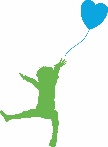 15.00 – 15.3015.30 – 16.00Deze vraag heb ik nog: Hoe vond ik het gaan:Teken de smiley en 
schrijf je reactie op. Wat wil ik morgen doen: Wat kan ik doen in mijn vrije momenten: Wat kan ik doen in mijn vrije momenten: Wat kan ik doen in mijn vrije momenten: Lezen Buiten spelenTekenenKleuren Schermtijd Spelletje Lego Hut bouwenVervenKleienStrip lezenPuzzelen Taart bakken K’nex TangramVouwenHelpen met kokenKaartje schrijven voor iemand 